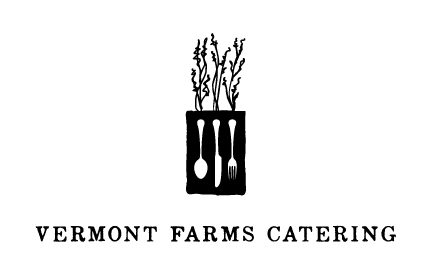 Congratulations, that’s a wrap!3.21.2014TO STARTMaple Brook BurrataZucchini, Basil & Olive PureeTHE MAIN EVENTRigatoni with Kale & Walnut PestoA SWEET FINISHButtermilk Panna CottaRuby Red Grapefruit & GingerFor more information, please visitwww.vermontfarmscatering.comor call 973.960.1655 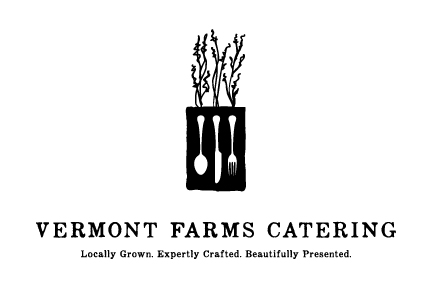 